UAB ,,Kauno vandenys“ atliekami darbai:
Lapkričio 16 d. Informacija apie planinį vandens tiekimo nutraukimą:Dėl vandentiekio tinklų linijos iškėlimo darbų, nuo 9 iki 13 val. nebus tiekiamas vanduo Kreivoji g., Aukštoji g., Liudvinavo g., Veiverių g. 5, Antakalnio g. 1 – 18.Dėl vandentiekio tinklų šulinio mazgo montavimo darbų, nuo 9 iki 13 val. nebus tiekiamas vanduo A. Voldemaro g., E. Galvanausko g., Lentainių g., Užnerio g. 64 - 74, 101 – 115.Dėl vandentiekio įvadinių vamzdynų atkarpų perklojimo darbų adresu Tilžės g. 7, 8, nuo 9 iki 16 val. nebus tiekiamas vanduo Tilžės g. 3 – 10.Klientai informuoti el. priemonėmis. Atsiprašome dėl galimų nepatogumų ir dėkojame už supratingumą. Šiaurės pr. 1, Geležinio Vilko g. 22 - vandentiekio tinklų plovimas per priešgaisrinius hidrantus;Tilžės g. 7, 8,  S Veiverių g., Antakalnio g., Kreivoji g. - vandentiekio tinklų atjungimo - pajungimo darbai;Tvirtovės al. 79 - vandentiekio tinklų trasų žymėjimas;Šilo g. 27 (Noreikiškės) - vandentiekio tinklų patikra;Dubravų g. 32 – vandentiekio linijos trūkimo vietos nustatymas;J. Grušo g., Rietavo g., Žemalės g., Viduklės g., Priekulės g., Žaibo g., Baltijos g., Debesų g., Sūkurių g. - vandens nutekėjimo paieškos daviklių montavimo darbai;Marių g., P. Lukšio g. 80, Jotvingių g. 1, Švyturio g., Baltų pr. 121, A. Juozapavičiaus pr. 3 - buitinių ir paviršinių lietaus nuotekų tinklų patikra, plovimas, šulinių valymas;V. Krėvės pr. 26B - paviršinių lietaus nuotekų tinklų šulinėlio remontas;Vytenio g. 14 - buitinių nuotekų tinklų šulinių ir vamzdyno apžiūra;P. Lukšio g. 80, Jotvingių g. 1, Baltų pr. 121, Marių g. - tinklų televizinė diagnostika.Kilus klausimams skambinti:Klientų aptarnavimas/Avarinė tarnyba – 8 800 20 000.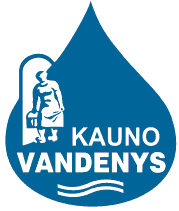 uždaroji akcinė bendrovė „Kauno vandenys“uždaroji akcinė bendrovė „Kauno vandenys“